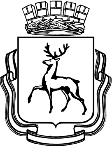 АДМИНИСТРАЦИЯ ГОРОДА НИЖНЕГО НОВГОРОДАП О С Т А Н О В Л Е Н И ЕВ соответствии со статьей 52 Устава города Нижнего Новгорода, решением городской Думы от 22.03.2023 № 36 «О внесении изменений в решение городской Думы города Нижнего Новгорода от 14.12.2022 № 265 «О бюджете города Нижнего Новгорода на 2023 год и на плановый период 2024-2025 годов»», постановлением администрации города Нижнего Новгорода от 08.04.2014 № 1228 «Об утверждении Порядка разработки, реализации и оценки эффективности муниципальных программ города Нижнего Новгорода и Методических рекомендаций по разработке и реализации муниципальных программ города Нижнего Новгорода» администрация города Нижнего Новгорода постановляет:1. Внести в муниципальную программу «Развитие форм общественного самоуправления, социальной активности населения, межнационального и межконфессионального взаимодействия в городе Нижнем Новгороде» на 2019 - 2024 годы, утвержденную постановлением администрации города Нижнего Новгорода от 27.12.2022 № 7146, следующие изменения:1.1. Изложить раздел 1 «Паспорт программы» в редакции согласно приложению № 1 к настоящему постановлению.1.2. Изложить подраздел 2.5. «Сведения об основных мерах правового регулирования» раздела 2 в редакции согласно приложению № 2 к настоящему постановлению.1.3. Изложить таблицу 4 «Ресурсное обеспечение реализации программы за счет средств бюджета города Нижнего Новгорода» подраздела 2.7 раздела 2 в редакции согласно приложению № 3 к настоящему постановлению.1.4. Изложить пункт 3.1.1 «Паспорт подпрограммы 1» подраздела 3.1 раздела 3 в редакции согласно приложению № 4 к настоящему постановлению.1.5. Изложить раздел 5 «План реализации муниципальной программы» в редакции согласно приложению № 5 к настоящему постановлению.2. Управлению информационной политики администрации города Нижнего Новгорода (Аккуратова Е.А.) обеспечить опубликование настоящего постановления в официальном печатном средстве массовой информации администрации города Нижнего Новгорода – газете «День города. Нижний Новгород». 3. Юридическому департаменту администрации города Нижнего Новгорода (Витушкина Т.А.) обеспечить размещение настоящего постановления на официальном сайте администрации города Нижнего Новгорода в информационно-телекоммуникационной сети «Интернет».4. Контроль за исполнением настоящего постановления возложить на заместителя главы администрации города Нижнего Новгорода Кондыреву И.А.Глава города                                                                                               Ю.В. ШалабаевА.В. Штоян467 11 13ПРИЛОЖЕНИЕ №1к постановлению администрациигорода от _____№ _________Муниципальная программа«Развитие форм общественного самоуправления, социальной активности населения, межнационального и межконфессионального взаимодействия в городе Нижнем Новгороде» на 2023 - 2028 годы (далее – программа)1. Паспорт программыПРИЛОЖЕНИЕ №2к постановлению администрациигорода от _____№ _________Сведения об основных мерах правового регулированияТаблица 3ПРИЛОЖЕНИЕ №3к постановлению администрациигорода от _____№ _________Ресурсное обеспечение реализации программы за счет средств бюджета города Нижнего НовгородаТаблица 4ПРИЛОЖЕНИЕ №4к постановлению администрациигорода от _____№ _________Паспорт подпрограммы 1ПРИЛОЖЕНИЕ №5к постановлению администрациигорода от _____№ _________Планреализации муниципальной программы «Развитие форм общественного самоуправления, социальной активности населения, межнационального и межконфессионального взаимодействия в городе Нижнем Новгороде» на 2023 - 2028 годы на 2023годМесто для ввода текста.№┌┐О внесении изменений в постановление администрации города Нижнего Новгорода от 27.12.2022 №7146 О внесении изменений в постановление администрации города Нижнего Новгорода от 27.12.2022 №7146 Ответственный исполнитель программыДепартамент социальных коммуникаций и молодежной политики (ДСКиМП)Департамент социальных коммуникаций и молодежной политики (ДСКиМП)Департамент социальных коммуникаций и молодежной политики (ДСКиМП)Департамент социальных коммуникаций и молодежной политики (ДСКиМП)Департамент социальных коммуникаций и молодежной политики (ДСКиМП)Департамент социальных коммуникаций и молодежной политики (ДСКиМП)Департамент социальных коммуникаций и молодежной политики (ДСКиМП)Департамент социальных коммуникаций и молодежной политики (ДСКиМП)Соисполнители программыАдминистрации районов города Нижнего НовгородаАдминистрации районов города Нижнего НовгородаАдминистрации районов города Нижнего НовгородаАдминистрации районов города Нижнего НовгородаАдминистрации районов города Нижнего НовгородаАдминистрации районов города Нижнего НовгородаАдминистрации районов города Нижнего НовгородаАдминистрации районов города Нижнего НовгородаПодпрограммы программы Подпрограмма 1 «Муниципальная поддержка развития территориального общественного самоуправления»Подпрограмма 2 «Поддержка общественных некоммерческих организаций»Подпрограмма 3 «Взаимодействие с религиозными и национально-культурными организациями (сообществами)»Подпрограмма 1 «Муниципальная поддержка развития территориального общественного самоуправления»Подпрограмма 2 «Поддержка общественных некоммерческих организаций»Подпрограмма 3 «Взаимодействие с религиозными и национально-культурными организациями (сообществами)»Подпрограмма 1 «Муниципальная поддержка развития территориального общественного самоуправления»Подпрограмма 2 «Поддержка общественных некоммерческих организаций»Подпрограмма 3 «Взаимодействие с религиозными и национально-культурными организациями (сообществами)»Подпрограмма 1 «Муниципальная поддержка развития территориального общественного самоуправления»Подпрограмма 2 «Поддержка общественных некоммерческих организаций»Подпрограмма 3 «Взаимодействие с религиозными и национально-культурными организациями (сообществами)»Подпрограмма 1 «Муниципальная поддержка развития территориального общественного самоуправления»Подпрограмма 2 «Поддержка общественных некоммерческих организаций»Подпрограмма 3 «Взаимодействие с религиозными и национально-культурными организациями (сообществами)»Подпрограмма 1 «Муниципальная поддержка развития территориального общественного самоуправления»Подпрограмма 2 «Поддержка общественных некоммерческих организаций»Подпрограмма 3 «Взаимодействие с религиозными и национально-культурными организациями (сообществами)»Подпрограмма 1 «Муниципальная поддержка развития территориального общественного самоуправления»Подпрограмма 2 «Поддержка общественных некоммерческих организаций»Подпрограмма 3 «Взаимодействие с религиозными и национально-культурными организациями (сообществами)»Подпрограмма 1 «Муниципальная поддержка развития территориального общественного самоуправления»Подпрограмма 2 «Поддержка общественных некоммерческих организаций»Подпрограмма 3 «Взаимодействие с религиозными и национально-культурными организациями (сообществами)»Цель программыМуниципальная поддержка форм и направлений общественного самоуправления и социальной активности населенияМуниципальная поддержка форм и направлений общественного самоуправления и социальной активности населенияМуниципальная поддержка форм и направлений общественного самоуправления и социальной активности населенияМуниципальная поддержка форм и направлений общественного самоуправления и социальной активности населенияМуниципальная поддержка форм и направлений общественного самоуправления и социальной активности населенияМуниципальная поддержка форм и направлений общественного самоуправления и социальной активности населенияМуниципальная поддержка форм и направлений общественного самоуправления и социальной активности населенияМуниципальная поддержка форм и направлений общественного самоуправления и социальной активности населенияЗадачипрограммыПовышение эффективности взаимодействия органов местного самоуправления с органами территориального общественного самоуправленияПовышение эффективности взаимодействия органов местного самоуправления и общественных организаций в реализации социальных и общественно значимых проектов.Повышение эффективности взаимодействия органов местного самоуправления и религиозных и национально-культурных организаций (сообществ) в целях укрепления мира и согласия в Нижнем НовгородеПовышение эффективности взаимодействия органов местного самоуправления с органами территориального общественного самоуправленияПовышение эффективности взаимодействия органов местного самоуправления и общественных организаций в реализации социальных и общественно значимых проектов.Повышение эффективности взаимодействия органов местного самоуправления и религиозных и национально-культурных организаций (сообществ) в целях укрепления мира и согласия в Нижнем НовгородеПовышение эффективности взаимодействия органов местного самоуправления с органами территориального общественного самоуправленияПовышение эффективности взаимодействия органов местного самоуправления и общественных организаций в реализации социальных и общественно значимых проектов.Повышение эффективности взаимодействия органов местного самоуправления и религиозных и национально-культурных организаций (сообществ) в целях укрепления мира и согласия в Нижнем НовгородеПовышение эффективности взаимодействия органов местного самоуправления с органами территориального общественного самоуправленияПовышение эффективности взаимодействия органов местного самоуправления и общественных организаций в реализации социальных и общественно значимых проектов.Повышение эффективности взаимодействия органов местного самоуправления и религиозных и национально-культурных организаций (сообществ) в целях укрепления мира и согласия в Нижнем НовгородеПовышение эффективности взаимодействия органов местного самоуправления с органами территориального общественного самоуправленияПовышение эффективности взаимодействия органов местного самоуправления и общественных организаций в реализации социальных и общественно значимых проектов.Повышение эффективности взаимодействия органов местного самоуправления и религиозных и национально-культурных организаций (сообществ) в целях укрепления мира и согласия в Нижнем НовгородеПовышение эффективности взаимодействия органов местного самоуправления с органами территориального общественного самоуправленияПовышение эффективности взаимодействия органов местного самоуправления и общественных организаций в реализации социальных и общественно значимых проектов.Повышение эффективности взаимодействия органов местного самоуправления и религиозных и национально-культурных организаций (сообществ) в целях укрепления мира и согласия в Нижнем НовгородеПовышение эффективности взаимодействия органов местного самоуправления с органами территориального общественного самоуправленияПовышение эффективности взаимодействия органов местного самоуправления и общественных организаций в реализации социальных и общественно значимых проектов.Повышение эффективности взаимодействия органов местного самоуправления и религиозных и национально-культурных организаций (сообществ) в целях укрепления мира и согласия в Нижнем НовгородеПовышение эффективности взаимодействия органов местного самоуправления с органами территориального общественного самоуправленияПовышение эффективности взаимодействия органов местного самоуправления и общественных организаций в реализации социальных и общественно значимых проектов.Повышение эффективности взаимодействия органов местного самоуправления и религиозных и национально-культурных организаций (сообществ) в целях укрепления мира и согласия в Нижнем НовгородеЭтапы и сроки реализации программыПрограмма реализуется в один этап, 2023 - 2028 годыПрограмма реализуется в один этап, 2023 - 2028 годыПрограмма реализуется в один этап, 2023 - 2028 годыПрограмма реализуется в один этап, 2023 - 2028 годыПрограмма реализуется в один этап, 2023 - 2028 годыПрограмма реализуется в один этап, 2023 - 2028 годыПрограмма реализуется в один этап, 2023 - 2028 годыПрограмма реализуется в один этап, 2023 - 2028 годыОбъемы бюджетных ассигнований программы за счет средств бюджета города Нижнего НовгородаОтветственный исполнитель(соисполнители)(руб.), годы(руб.), годы(руб.), годы(руб.), годы(руб.), годы(руб.), годы(руб.), годыОбъемы бюджетных ассигнований программы за счет средств бюджета города Нижнего НовгородаОтветственный исполнитель(соисполнители)202320242025202620272028ВсегоОбъемы бюджетных ассигнований программы за счет средств бюджета города Нижнего НовгородаВсего43 229 200,0043 039 200,0043 039 200,0040 378 432,7241 901 761,0543 486 022,52255 073 816,29Объемы бюджетных ассигнований программы за счет средств бюджета города Нижнего НовгородаДСКиМП (управление делами)18 600 000,0018 600 000,0018 600 000,0018 600 000,0018 600 000,0018 600 000,00111 600 000,00Администрации районов города Нижнего Новгорода (управление делами)24 629 200,0024 439 200,0024 439 200,0021 778 432,7223 301 761,0524 886 022,52143 473 816,29Целевые индикаторы программыЧисло активных жителей города, вовлеченных в деятельность общественного самоуправления – 555 000 чел.Число активных жителей города, вовлеченных в деятельность общественного самоуправления – 555 000 чел.Число активных жителей города, вовлеченных в деятельность общественного самоуправления – 555 000 чел.Число активных жителей города, вовлеченных в деятельность общественного самоуправления – 555 000 чел.Число активных жителей города, вовлеченных в деятельность общественного самоуправления – 555 000 чел.Число активных жителей города, вовлеченных в деятельность общественного самоуправления – 555 000 чел.Число активных жителей города, вовлеченных в деятельность общественного самоуправления – 555 000 чел.Число активных жителей города, вовлеченных в деятельность общественного самоуправления – 555 000 чел.Целевые индикаторы программыКоличество участников семинаров, тренингов, круглых столов, форумов и других мероприятий, проведенных для активистов ТОС – 1 950 челКоличество участников семинаров, тренингов, круглых столов, форумов и других мероприятий, проведенных для активистов ТОС – 1 950 челКоличество участников семинаров, тренингов, круглых столов, форумов и других мероприятий, проведенных для активистов ТОС – 1 950 челКоличество участников семинаров, тренингов, круглых столов, форумов и других мероприятий, проведенных для активистов ТОС – 1 950 челКоличество участников семинаров, тренингов, круглых столов, форумов и других мероприятий, проведенных для активистов ТОС – 1 950 челКоличество участников семинаров, тренингов, круглых столов, форумов и других мероприятий, проведенных для активистов ТОС – 1 950 челКоличество участников семинаров, тренингов, круглых столов, форумов и других мероприятий, проведенных для активистов ТОС – 1 950 челКоличество участников семинаров, тренингов, круглых столов, форумов и других мероприятий, проведенных для активистов ТОС – 1 950 челЦелевые индикаторы программыКоличество реализованных социально значимых проектов – 180 ед.Количество реализованных социально значимых проектов – 180 ед.Количество реализованных социально значимых проектов – 180 ед.Количество реализованных социально значимых проектов – 180 ед.Количество реализованных социально значимых проектов – 180 ед.Количество реализованных социально значимых проектов – 180 ед.Количество реализованных социально значимых проектов – 180 ед.Количество реализованных социально значимых проектов – 180 ед.Целевые индикаторы программыКоличество религиозных, национально-культурных организаций - участников семинаров, тренингов, круглых столов, форумов и других мероприятий – 75 ед.Количество религиозных, национально-культурных организаций - участников семинаров, тренингов, круглых столов, форумов и других мероприятий – 75 ед.Количество религиозных, национально-культурных организаций - участников семинаров, тренингов, круглых столов, форумов и других мероприятий – 75 ед.Количество религиозных, национально-культурных организаций - участников семинаров, тренингов, круглых столов, форумов и других мероприятий – 75 ед.Количество религиозных, национально-культурных организаций - участников семинаров, тренингов, круглых столов, форумов и других мероприятий – 75 ед.Количество религиозных, национально-культурных организаций - участников семинаров, тренингов, круглых столов, форумов и других мероприятий – 75 ед.Количество религиозных, национально-культурных организаций - участников семинаров, тренингов, круглых столов, форумов и других мероприятий – 75 ед.Количество религиозных, национально-культурных организаций - участников семинаров, тренингов, круглых столов, форумов и других мероприятий – 75 ед.№п/пВид правового актаОсновные положения правового акта (суть)Ответственный исполнитель, соисполнительОжидаемые сроки принятия123451Подпрограмма 2 «Поддержка общественных некоммерческих организаций»Подпрограмма 2 «Поддержка общественных некоммерческих организаций»Подпрограмма 2 «Поддержка общественных некоммерческих организаций»Подпрограмма 2 «Поддержка общественных некоммерческих организаций»1.1.Основное мероприятие: «Проведение городского конкурса социальных проектов «Открытый Нижний»Основное мероприятие: «Проведение городского конкурса социальных проектов «Открытый Нижний»Основное мероприятие: «Проведение городского конкурса социальных проектов «Открытый Нижний»Основное мероприятие: «Проведение городского конкурса социальных проектов «Открытый Нижний»1.1.1.Постановление администрации города Нижнего НовгородаРазработка Порядка предоставления субсидий из средств бюджета города Нижнего Новгорода на реализацию социальных проектов, Положения о городском конкурсе социальных проектов «Открытый Нижний» Департамент социальных коммуникаций и молодежной политики2 квартал 2023 1.1.2.Постановление администрации города Нижнего Новгорода Об утверждении списка победителей городского конкурса социальных проектов «Открытый Нижний» и размеров субсидий, выделяемых на финансовое обеспечение затрат по выполнению работ, связанных с реализацией социально значимых проектов организаций, включенных в перечень победителей городского конкурса социальных проектов «Открытый Нижний» в 2023 годуДепартамент социальных коммуникаций и молодежной политики3 квартал 2023№ п/пКод основного мероприятия целевой статьи расходов Наименование муниципальной программы, подпрограммы, основного мероприятияОтветственный исполнитель, соисполнителиРасходы, (руб.)Расходы, (руб.)Расходы, (руб.)Расходы, (руб.)Расходы, (руб.)Расходы, (руб.)№ п/пКод основного мероприятия целевой статьи расходов Наименование муниципальной программы, подпрограммы, основного мероприятияОтветственный исполнитель, соисполнители2023год2024 год2025 год2026 год2027 год2028 год12345678910Муниципальная программа «Развитие форм общественного самоуправления, социальной активности населения, межнационального и межконфессионального взаимодействия в городе Нижнем Новгороде» на 2023 – 2028 годыМуниципальная программа «Развитие форм общественного самоуправления, социальной активности населения, межнационального и межконфессионального взаимодействия в городе Нижнем Новгороде» на 2023 – 2028 годыМуниципальная программа «Развитие форм общественного самоуправления, социальной активности населения, межнационального и межконфессионального взаимодействия в городе Нижнем Новгороде» на 2023 – 2028 годыВсего, в том числе:43 229 200,0043 039 200,0043 039 200,0040 378 432,7241 901 761,0543 486 022,52Муниципальная программа «Развитие форм общественного самоуправления, социальной активности населения, межнационального и межконфессионального взаимодействия в городе Нижнем Новгороде» на 2023 – 2028 годыМуниципальная программа «Развитие форм общественного самоуправления, социальной активности населения, межнационального и межконфессионального взаимодействия в городе Нижнем Новгороде» на 2023 – 2028 годыМуниципальная программа «Развитие форм общественного самоуправления, социальной активности населения, межнационального и межконфессионального взаимодействия в городе Нижнем Новгороде» на 2023 – 2028 годыДСКиМП (управление делами)18 600 000,0018 600 000,0018 600 000,0018 600 000,0018 600 000,0018 600 000,00Муниципальная программа «Развитие форм общественного самоуправления, социальной активности населения, межнационального и межконфессионального взаимодействия в городе Нижнем Новгороде» на 2023 – 2028 годыМуниципальная программа «Развитие форм общественного самоуправления, социальной активности населения, межнационального и межконфессионального взаимодействия в городе Нижнем Новгороде» на 2023 – 2028 годыМуниципальная программа «Развитие форм общественного самоуправления, социальной активности населения, межнационального и межконфессионального взаимодействия в городе Нижнем Новгороде» на 2023 – 2028 годыАдминистрации районов города Нижнего Новгорода (управление делами)24 629 200,0024 439 200,0024 439 200,0021 778 432,7223 301 761,0524 886 022,521.20 1 00 00000Подпрограмма 1 «Муниципальная поддержка развития территориального общественного самоуправления»Всего, в том числе:24 229 200,0024 039 200,0024 039 200,0021 378 432,7222 901 761,0524 486 022,521.20 1 00 00000Подпрограмма 1 «Муниципальная поддержка развития территориального общественного самоуправления»ДСКиМП (управление делами)200 000,00200 000,00200 000,00200 000,00200 000,00200 000,001.20 1 00 00000Подпрограмма 1 «Муниципальная поддержка развития территориального общественного самоуправления»Администрации районов города Нижнего Новгорода (управление делами)24 029 200,0023 839 200,0023 839 200,0021 178 432,7222 701 761,0524 286 022,521.1.20 1 01 00000Основное мероприятие: «Организация и проведение семинаров, тренингов, круглых столов, форумов и других мероприятий для активистов ТОС»ДСКиМП (управление делами)200 000,00200 000,00200 000,00200 000,00200 000,00200 000,001.2.20 1 02 00000Основное мероприятие: Обеспечение деятельности ТОСАдминистрации районов города Нижнего Новгорода (управление делами)24 029 200,0023 839 200,0023 839 200,0021 178 432,7222 701 761,0524 286 022,522.20 2 00 00000Подпрограмма 2 «Поддержка общественных некоммерческих организаций»ДСКиМП (управление делами)15 000 000,0015 000 000,0015 000 000,0015 000 000,0015 000 000,0015 000 000,002.1.20 2 01 00000Основное мероприятие: «Проведение городского конкурса социальных проектов «Открытый Нижний»ДСКиМП (управление делами)15 000 000,0015 000 000,0015 000 000,0015 000 000,0015 000 000,0015 000 000,003.20 3 00 00000Подпрограмма 3 «Взаимодействие с религиозными и национально-культурными организациями (сообществами)»ДСКиМП (управление делами)4 000 000,004 000 000,004 000 000,004 000 000,004 000 000,004 000 000,003.1.20 3 01 00000Основное мероприятие: «Реализация Комплексного плана мероприятий по развитию и укреплению межнациональных и межконфессиональных отношений в целях повышения уровня общественной безопасности на территории Нижнего Новгорода»ДСКиМП (управление делами)361 000,00361 000,00361 000,00361 000,00361 000,00361 000,003.1.20 3 01 00000Основное мероприятие: «Реализация Комплексного плана мероприятий по развитию и укреплению межнациональных и межконфессиональных отношений в целях повышения уровня общественной безопасности на территории Нижнего Новгорода»Администрации районов города Нижнего Новгорода (управление делами)600 000,00600 000,00600 000,00600 000,00600 000,00600 000,003.2.20 3 02 00000Основное мероприятие: «Организация и проведение семинаров, тренингов, круглых столов, форумов и других мероприятий с участием представителей религиозных и национально-культурных организаций»ДСКиМП (управление делами)3 039 000,003 039 000,003 039 000,003 039 000,003 039 000,003 039 000,00Ответственный исполнитель подпрограммы 1Департамент социальных коммуникаций и молодежной политики (ДСКиМП)Департамент социальных коммуникаций и молодежной политики (ДСКиМП)Департамент социальных коммуникаций и молодежной политики (ДСКиМП)Департамент социальных коммуникаций и молодежной политики (ДСКиМП)Департамент социальных коммуникаций и молодежной политики (ДСКиМП)Департамент социальных коммуникаций и молодежной политики (ДСКиМП)Департамент социальных коммуникаций и молодежной политики (ДСКиМП)Департамент социальных коммуникаций и молодежной политики (ДСКиМП)Соисполнители подпрограммы 1Администрации районов города Нижнего НовгородаАдминистрации районов города Нижнего НовгородаАдминистрации районов города Нижнего НовгородаАдминистрации районов города Нижнего НовгородаАдминистрации районов города Нижнего НовгородаАдминистрации районов города Нижнего НовгородаАдминистрации районов города Нижнего НовгородаАдминистрации районов города Нижнего НовгородаЗадача подпрограммы 1Повышение эффективности взаимодействия органов местного самоуправления с органами территориального общественного самоуправления Повышение эффективности взаимодействия органов местного самоуправления с органами территориального общественного самоуправления Повышение эффективности взаимодействия органов местного самоуправления с органами территориального общественного самоуправления Повышение эффективности взаимодействия органов местного самоуправления с органами территориального общественного самоуправления Повышение эффективности взаимодействия органов местного самоуправления с органами территориального общественного самоуправления Повышение эффективности взаимодействия органов местного самоуправления с органами территориального общественного самоуправления Повышение эффективности взаимодействия органов местного самоуправления с органами территориального общественного самоуправления Повышение эффективности взаимодействия органов местного самоуправления с органами территориального общественного самоуправления Сроки и этапы реализации подпрограммы 1Подпрограмма 1 реализуется в один этап, в 2023 - 2028 годыПодпрограмма 1 реализуется в один этап, в 2023 - 2028 годыПодпрограмма 1 реализуется в один этап, в 2023 - 2028 годыПодпрограмма 1 реализуется в один этап, в 2023 - 2028 годыПодпрограмма 1 реализуется в один этап, в 2023 - 2028 годыПодпрограмма 1 реализуется в один этап, в 2023 - 2028 годыПодпрограмма 1 реализуется в один этап, в 2023 - 2028 годыПодпрограмма 1 реализуется в один этап, в 2023 - 2028 годыОбъемы бюджетных ассигнований подпрограммы 1 за счет средств бюджета города Нижнего НовгородаОтветственный исполнитель (соисполнители)(руб.) годы(руб.) годы(руб.) годы(руб.) годы(руб.) годы(руб.) годы(руб.) годыОбъемы бюджетных ассигнований подпрограммы 1 за счет средств бюджета города Нижнего НовгородаОтветственный исполнитель (соисполнители)202320242025202620272028ВсегоОбъемы бюджетных ассигнований подпрограммы 1 за счет средств бюджета города Нижнего НовгородаВсего24 229 200,0024 039 200 ,0024 039 200 ,0021 378 432,7222 901 761,0524 486 022,52141 073 816,29Объемы бюджетных ассигнований подпрограммы 1 за счет средств бюджета города Нижнего НовгородаДСКиМП (управление делами)200 000,00200 000,00200 000,00200 000,00200 000,00200 000,001 200 000,00Администрации районов города Нижнего Новгорода (управление делами)24 029 200,0023 839 200,0023 839 200,0021 178 432,7222 701 761,0524 286 022,52139 873 816,29Целевые индикаторы подпрограммы 1Количество участников семинаров, тренингов, круглых столов, форумов и других мероприятий, проведенных для активистов ТОС – 1 950 чел.Количество участников семинаров, тренингов, круглых столов, форумов и других мероприятий, проведенных для активистов ТОС – 1 950 чел.Количество участников семинаров, тренингов, круглых столов, форумов и других мероприятий, проведенных для активистов ТОС – 1 950 чел.Количество участников семинаров, тренингов, круглых столов, форумов и других мероприятий, проведенных для активистов ТОС – 1 950 чел.Количество участников семинаров, тренингов, круглых столов, форумов и других мероприятий, проведенных для активистов ТОС – 1 950 чел.Количество участников семинаров, тренингов, круглых столов, форумов и других мероприятий, проведенных для активистов ТОС – 1 950 чел.Количество участников семинаров, тренингов, круглых столов, форумов и других мероприятий, проведенных для активистов ТОС – 1 950 чел.Количество участников семинаров, тренингов, круглых столов, форумов и других мероприятий, проведенных для активистов ТОС – 1 950 чел.№п/пКод основного мероприятия целевой статьи расходовНаименование подпрограммы, задачи, основного мероприятия, мероприятияОтветственный за выполнение мероприятияСрокСрокПоказатели непосредственного результата реализации мероприятия (далее - ПНР)Показатели непосредственного результата реализации мероприятия (далее - ПНР)Показатели непосредственного результата реализации мероприятия (далее - ПНР)Объемы финансового обеспечения, руб.Объемы финансового обеспечения, руб.Объемы финансового обеспечения, руб.Объемы финансового обеспечения, руб.№п/пКод основного мероприятия целевой статьи расходовНаименование подпрограммы, задачи, основного мероприятия, мероприятияОтветственный за выполнение мероприятияначалареализацииокончанияреализацииНаименование ПНРЕд. изм.ЗначениеСобственные городские средстваСредства областногобюджетаСредства федеральногобюджетаПрочие источники12345678910111213Всего по муниципальной программеВсего по муниципальной программеВсего по муниципальной программеВсего по муниципальной программеВсего по муниципальной программеВсего по муниципальной программеВсего по муниципальной программеВсего по муниципальной программеВсего по муниципальной программе43 229 200,000,000,000,001.20 1 00 00000Подпрограмма 1 «Муниципальная поддержка развития территориального общественного самоуправления»Подпрограмма 1 «Муниципальная поддержка развития территориального общественного самоуправления»Подпрограмма 1 «Муниципальная поддержка развития территориального общественного самоуправления»Подпрограмма 1 «Муниципальная поддержка развития территориального общественного самоуправления»Подпрограмма 1 «Муниципальная поддержка развития территориального общественного самоуправления»Подпрограмма 1 «Муниципальная поддержка развития территориального общественного самоуправления»Подпрограмма 1 «Муниципальная поддержка развития территориального общественного самоуправления»24 229 200,000,000,000,00Задача: Повышение эффективности взаимодействия органов местного самоуправления с органами территориального общественного самоуправленияЗадача: Повышение эффективности взаимодействия органов местного самоуправления с органами территориального общественного самоуправленияЗадача: Повышение эффективности взаимодействия органов местного самоуправления с органами территориального общественного самоуправленияЗадача: Повышение эффективности взаимодействия органов местного самоуправления с органами территориального общественного самоуправленияЗадача: Повышение эффективности взаимодействия органов местного самоуправления с органами территориального общественного самоуправленияЗадача: Повышение эффективности взаимодействия органов местного самоуправления с органами территориального общественного самоуправленияЗадача: Повышение эффективности взаимодействия органов местного самоуправления с органами территориального общественного самоуправленияЗадача: Повышение эффективности взаимодействия органов местного самоуправления с органами территориального общественного самоуправленияЗадача: Повышение эффективности взаимодействия органов местного самоуправления с органами территориального общественного самоуправленияЗадача: Повышение эффективности взаимодействия органов местного самоуправления с органами территориального общественного самоуправленияЗадача: Повышение эффективности взаимодействия органов местного самоуправления с органами территориального общественного самоуправленияЗадача: Повышение эффективности взаимодействия органов местного самоуправления с органами территориального общественного самоуправленияЗадача: Повышение эффективности взаимодействия органов местного самоуправления с органами территориального общественного самоуправления1.1.20 1 01 00000Основное мероприятие: «Организация и проведение семинаров, тренингов, круглых столов, форумов и других мероприятий для активистов ТОС»Основное мероприятие: «Организация и проведение семинаров, тренингов, круглых столов, форумов и других мероприятий для активистов ТОС»Основное мероприятие: «Организация и проведение семинаров, тренингов, круглых столов, форумов и других мероприятий для активистов ТОС»Основное мероприятие: «Организация и проведение семинаров, тренингов, круглых столов, форумов и других мероприятий для активистов ТОС»Основное мероприятие: «Организация и проведение семинаров, тренингов, круглых столов, форумов и других мероприятий для активистов ТОС»Основное мероприятие: «Организация и проведение семинаров, тренингов, круглых столов, форумов и других мероприятий для активистов ТОС»Основное мероприятие: «Организация и проведение семинаров, тренингов, круглых столов, форумов и других мероприятий для активистов ТОС»200 000,000,000,000,001.1.1.20 1 01 00000«Организация и проведение семинаров, тренингов, круглых столов, форумов и других мероприятий для активистов ТОС»Отдел по взаимодействию с ИГО ДСПиМП01.01.202301.12.2023Количество семинаровЕд.4200 000,000,000,000,001.2.20 1 02 00000Основное мероприятие: «Обеспечение деятельности ТОС»Основное мероприятие: «Обеспечение деятельности ТОС»Основное мероприятие: «Обеспечение деятельности ТОС»Основное мероприятие: «Обеспечение деятельности ТОС»Основное мероприятие: «Обеспечение деятельности ТОС»Основное мероприятие: «Обеспечение деятельности ТОС»Основное мероприятие: «Обеспечение деятельности ТОС»24 029 200,000,000,000,001.2.1.20 1 02 00000Оплата текущих и коммунальных платежейАдминистрации районов города01.01.202331.12.2023Количество помещений ТОСЕд.543 823 552,620,000,000,001.2.1.20 1 02 00000Оплата текущих и коммунальных платежейВ том числе:В том числе:В том числе:В том числе:В том числе:В том числе:В том числе:В том числе:В том числе:В том числе:1.2.1.20 1 02 00000Оплата текущих и коммунальных платежейАвтозаводский01.01.202331.12.2023Количество помещений ТОСЕд.11345 380,000,000,000,001.2.1.20 1 02 00000Оплата текущих и коммунальных платежейКанавинский01.01.202331.12.2023Количество помещений ТОСЕд.9571 790,000,000,000,001.2.1.20 1 02 00000Оплата текущих и коммунальных платежейЛенинский01.01.202331.12.2023Количество помещений ТОСЕд.6504 750,000,000,000,001.2.1.20 1 02 00000Оплата текущих и коммунальных платежейМосковский01.01.202331.12.2023Количество помещений ТОСЕд.6553 800,000,000,000,001.2.1.20 1 02 00000Оплата текущих и коммунальных платежейНижегородский01.01.202331.12.2023Количество помещений ТОСЕд.5172 100,000,000,000,001.2.1.20 1 02 00000Оплата текущих и коммунальных платежейПриокский01.01.202331.12.2023Количество помещений ТОСЕд.5797 895,700,000,000,001.2.1.20 1 02 00000Оплата текущих и коммунальных платежейСоветский01.01.202331.12.2023Количество помещений ТОСЕд.6624 537,900,000,000,001.2.1.20 1 02 00000Оплата текущих и коммунальных платежейСормовский01.01.202331.12.2023Количество помещений ТОСЕд.6253 299,020,000,000,001.2.2.20 1 02 00000Ремонт помещений Советов ТОСАдминистрации районов города01.01.202331.12.2023Количество помещений ТОСЕд.169 728 948,790,000,000,001.2.2.20 1 02 00000Ремонт помещений Советов ТОСВ том числе:В том числе:В том числе:В том числе:В том числе:В том числе:В том числе:В том числе:В том числе:В том числе:1.2.2.20 1 02 00000Ремонт помещений Советов ТОСАвтозаводский01.01.202331.12.2023Количество помещений ТОСЕд.51 192 000,000,000,000,001.2.2.20 1 02 00000Ремонт помещений Советов ТОСКанавинский01.01.202331.12.2023Количество помещений ТОСЕд.21 381 000,000,000,000,001.2.2.20 1 02 00000Ремонт помещений Советов ТОСЛенинский01.01.202331.12.2023Количество помещений ТОСЕд.41 453 000,000,000,000,001.2.2.20 1 02 00000Ремонт помещений Советов ТОСМосковский01.01.202331.12.2023Количество помещений ТОСЕд.12 715 948,790,000,000,001.2.2.20 1 02 00000Ремонт помещений Советов ТОСНижегородский01.01.202331.12.2023Количество помещений ТОСЕд.31 131 000,000,000,000,001.2.2.20 1 02 00000Ремонт помещений Советов ТОСПриокский01.01.202331.12.2023Количество помещений ТОСЕд.-0,000,000,000,001.2.2.20 1 02 00000Ремонт помещений Советов ТОССоветский01.01.202331.12.2023Количество помещений ТОСЕд.-0,000,000,000,001.2.2.20 1 02 00000Ремонт помещений Советов ТОССормовский01.01.202331.12.2023Количество помещений ТОСЕд.11 856 000,000,000,000,001.2.3.Оплата прочих расходов, направленных на реализацию мероприятий Советов ТОСАдминистрации районов города01.01.202331.12.2023Количество мероприятийЕд.3 00010 476 698,590,000,000,001.2.3.Оплата прочих расходов, направленных на реализацию мероприятий Советов ТОСВ том числе:В том числе:В том числе:В том числе:В том числе:В том числе:В том числе:В том числе:В том числе:В том числе:1.2.3.Оплата прочих расходов, направленных на реализацию мероприятий Советов ТОСАвтозаводский01.01.202331.12.2023Количество мероприятийЕд.6003 428 737,050,000,000,001.2.3.Оплата прочих расходов, направленных на реализацию мероприятий Советов ТОСКанавинский01.01.202331.12.2023Количество мероприятийЕд.6001 159 645,600,000,000,001.2.3.Оплата прочих расходов, направленных на реализацию мероприятий Советов ТОСЛенинский01.01.202331.12.2023Количество мероприятийЕд.4001 519 589,740,000,000,001.2.3.Оплата прочих расходов, направленных на реализацию мероприятий Советов ТОСМосковский01.01.202331.12.2023Количество мероприятийЕд.200586 200,000,000,000,001.2.3.Оплата прочих расходов, направленных на реализацию мероприятий Советов ТОСНижегородский01.01.202331.12.2023Количество мероприятийЕд.400565 483,920,000,000,001.2.3.Оплата прочих расходов, направленных на реализацию мероприятий Советов ТОСПриокский01.01.202331.12.2023Количество мероприятийЕд.300902 130,000,000,000,001.2.3.Оплата прочих расходов, направленных на реализацию мероприятий Советов ТОССоветский01.01.202331.12.2023Количество мероприятийЕд.300635 450,000,000,000,001.2.3.Оплата прочих расходов, направленных на реализацию мероприятий Советов ТОССормовский01.01.202331.12.2023Количество мероприятийЕд.2001 679 462,280,000,000,002.20 2 00 00000Подпрограмма 2 «Поддержка общественных некоммерческих организаций» Подпрограмма 2 «Поддержка общественных некоммерческих организаций» Подпрограмма 2 «Поддержка общественных некоммерческих организаций» Подпрограмма 2 «Поддержка общественных некоммерческих организаций» Подпрограмма 2 «Поддержка общественных некоммерческих организаций» Подпрограмма 2 «Поддержка общественных некоммерческих организаций» Подпрограмма 2 «Поддержка общественных некоммерческих организаций» 15 000 000,000,000,000,00Задача: Повышение эффективности взаимодействия органов местного самоуправления и общественных организаций в реализации социальных и общественно значимых проектов»Задача: Повышение эффективности взаимодействия органов местного самоуправления и общественных организаций в реализации социальных и общественно значимых проектов»Задача: Повышение эффективности взаимодействия органов местного самоуправления и общественных организаций в реализации социальных и общественно значимых проектов»Задача: Повышение эффективности взаимодействия органов местного самоуправления и общественных организаций в реализации социальных и общественно значимых проектов»Задача: Повышение эффективности взаимодействия органов местного самоуправления и общественных организаций в реализации социальных и общественно значимых проектов»Задача: Повышение эффективности взаимодействия органов местного самоуправления и общественных организаций в реализации социальных и общественно значимых проектов»Задача: Повышение эффективности взаимодействия органов местного самоуправления и общественных организаций в реализации социальных и общественно значимых проектов»Задача: Повышение эффективности взаимодействия органов местного самоуправления и общественных организаций в реализации социальных и общественно значимых проектов»Задача: Повышение эффективности взаимодействия органов местного самоуправления и общественных организаций в реализации социальных и общественно значимых проектов»Задача: Повышение эффективности взаимодействия органов местного самоуправления и общественных организаций в реализации социальных и общественно значимых проектов»Задача: Повышение эффективности взаимодействия органов местного самоуправления и общественных организаций в реализации социальных и общественно значимых проектов»Задача: Повышение эффективности взаимодействия органов местного самоуправления и общественных организаций в реализации социальных и общественно значимых проектов»Задача: Повышение эффективности взаимодействия органов местного самоуправления и общественных организаций в реализации социальных и общественно значимых проектов»2.1.20 2 01 00000Основное мероприятие: «Проведение городского конкурса социальных проектов «Открытый Нижний»Основное мероприятие: «Проведение городского конкурса социальных проектов «Открытый Нижний»Основное мероприятие: «Проведение городского конкурса социальных проектов «Открытый Нижний»Основное мероприятие: «Проведение городского конкурса социальных проектов «Открытый Нижний»Основное мероприятие: «Проведение городского конкурса социальных проектов «Открытый Нижний»Основное мероприятие: «Проведение городского конкурса социальных проектов «Открытый Нижний»Основное мероприятие: «Проведение городского конкурса социальных проектов «Открытый Нижний»15 000 000,000,000,000,002.1.1.20 2 01 00000Сбор заявок социально ориентированных проектовОтдел по взаимодействию с ИГО ДСКиМП15.05.202315.06.2023Количество отобранных проектовЕд.2515 000 000,000,000,000,002.1.2.20 2 01 00000Размещение материалов о городском конкурсе официальном сайте администрации города Нижнего Новгорода www.нижнийновгород.рфОтдел по взаимодействию с ИГО ДСКиМП10.05.202325.12.2023Количество размещенных материалов (информационные сообщения)Ед.300,000,000,000,003.20 3 00 00000Подпрограмма 3 «Взаимодействие с религиозными и национально-культурными организациями (сообществами)»Подпрограмма 3 «Взаимодействие с религиозными и национально-культурными организациями (сообществами)»Подпрограмма 3 «Взаимодействие с религиозными и национально-культурными организациями (сообществами)»Подпрограмма 3 «Взаимодействие с религиозными и национально-культурными организациями (сообществами)»Подпрограмма 3 «Взаимодействие с религиозными и национально-культурными организациями (сообществами)»Подпрограмма 3 «Взаимодействие с религиозными и национально-культурными организациями (сообществами)»Подпрограмма 3 «Взаимодействие с религиозными и национально-культурными организациями (сообществами)»4 000 000,000,000,000,00Задача: Повышение эффективности взаимодействия органов местного самоуправления и религиозных и национально-культурных организаций (сообществ) в целях укрепления мира и согласия в Нижнем НовгородеЗадача: Повышение эффективности взаимодействия органов местного самоуправления и религиозных и национально-культурных организаций (сообществ) в целях укрепления мира и согласия в Нижнем НовгородеЗадача: Повышение эффективности взаимодействия органов местного самоуправления и религиозных и национально-культурных организаций (сообществ) в целях укрепления мира и согласия в Нижнем НовгородеЗадача: Повышение эффективности взаимодействия органов местного самоуправления и религиозных и национально-культурных организаций (сообществ) в целях укрепления мира и согласия в Нижнем НовгородеЗадача: Повышение эффективности взаимодействия органов местного самоуправления и религиозных и национально-культурных организаций (сообществ) в целях укрепления мира и согласия в Нижнем НовгородеЗадача: Повышение эффективности взаимодействия органов местного самоуправления и религиозных и национально-культурных организаций (сообществ) в целях укрепления мира и согласия в Нижнем НовгородеЗадача: Повышение эффективности взаимодействия органов местного самоуправления и религиозных и национально-культурных организаций (сообществ) в целях укрепления мира и согласия в Нижнем НовгородеЗадача: Повышение эффективности взаимодействия органов местного самоуправления и религиозных и национально-культурных организаций (сообществ) в целях укрепления мира и согласия в Нижнем НовгородеЗадача: Повышение эффективности взаимодействия органов местного самоуправления и религиозных и национально-культурных организаций (сообществ) в целях укрепления мира и согласия в Нижнем НовгородеЗадача: Повышение эффективности взаимодействия органов местного самоуправления и религиозных и национально-культурных организаций (сообществ) в целях укрепления мира и согласия в Нижнем НовгородеЗадача: Повышение эффективности взаимодействия органов местного самоуправления и религиозных и национально-культурных организаций (сообществ) в целях укрепления мира и согласия в Нижнем НовгородеЗадача: Повышение эффективности взаимодействия органов местного самоуправления и религиозных и национально-культурных организаций (сообществ) в целях укрепления мира и согласия в Нижнем НовгородеЗадача: Повышение эффективности взаимодействия органов местного самоуправления и религиозных и национально-культурных организаций (сообществ) в целях укрепления мира и согласия в Нижнем Новгороде3.1.20 3 01 00000Основное мероприятие: «Реализация комплексного плана мероприятий по развитию и укреплению межнациональных и межконфессиональных отношений в целях повышения уровня общественной безопасности на территории Нижнего Новгорода»Основное мероприятие: «Реализация комплексного плана мероприятий по развитию и укреплению межнациональных и межконфессиональных отношений в целях повышения уровня общественной безопасности на территории Нижнего Новгорода»Основное мероприятие: «Реализация комплексного плана мероприятий по развитию и укреплению межнациональных и межконфессиональных отношений в целях повышения уровня общественной безопасности на территории Нижнего Новгорода»Основное мероприятие: «Реализация комплексного плана мероприятий по развитию и укреплению межнациональных и межконфессиональных отношений в целях повышения уровня общественной безопасности на территории Нижнего Новгорода»Основное мероприятие: «Реализация комплексного плана мероприятий по развитию и укреплению межнациональных и межконфессиональных отношений в целях повышения уровня общественной безопасности на территории Нижнего Новгорода»Основное мероприятие: «Реализация комплексного плана мероприятий по развитию и укреплению межнациональных и межконфессиональных отношений в целях повышения уровня общественной безопасности на территории Нижнего Новгорода»Основное мероприятие: «Реализация комплексного плана мероприятий по развитию и укреплению межнациональных и межконфессиональных отношений в целях повышения уровня общественной безопасности на территории Нижнего Новгорода»961 000,000,000,000,003.1.1.. «Проведение мероприятий в рамках взаимодействия с религиозными и национально-культурными организациями»Отдел по вопросам межнациональных и межконфессиональных отношений ДСКиМП01.01.202331.12.2023Количество мероприятийЕд.255361 000,000,000,000,003.1.2. «Проведение мероприятий в рамках взаимодействия с религиозными и национально-культурными организациями»Администрации районов города01.01.202331.12.2023КоличествомероприятийЕд.9600 000,000,000,000,003.1.2. «Проведение мероприятий в рамках взаимодействия с религиозными и национально-культурными организациями»В том числе:В том числе:В том числе:В том числе:В том числе:В том числе:В том числе:В том числе:В том числе:В том числе:3.1.2. «Проведение мероприятий в рамках взаимодействия с религиозными и национально-культурными организациями»Автозаводский01.01.202331.12.2023КоличествомероприятийЕд.1100 000,000,000,000,003.1.2. «Проведение мероприятий в рамках взаимодействия с религиозными и национально-культурными организациями»Канавинский01.01.202331.12.2023КоличествомероприятийЕд.168 000,000,000,000,003.1.2. «Проведение мероприятий в рамках взаимодействия с религиозными и национально-культурными организациями»Ленинский01.01.202331.12.2023КоличествомероприятийЕд.168 000,000,000,000,003.1.2. «Проведение мероприятий в рамках взаимодействия с религиозными и национально-культурными организациями»Московский01.01.202331.12.2023КоличествомероприятийЕд.168 000,000,000,000,003.1.2. «Проведение мероприятий в рамках взаимодействия с религиозными и национально-культурными организациями»Нижегородский01.01.202331.12.2023КоличествомероприятийЕд.168 000,000,000,000,003.1.2. «Проведение мероприятий в рамках взаимодействия с религиозными и национально-культурными организациями»Приокский01.01.202331.12.2023КоличествомероприятийЕд.168 000,000,000,000,003.1.2. «Проведение мероприятий в рамках взаимодействия с религиозными и национально-культурными организациями»Советский01.01.202331.12.2023КоличествомероприятийЕд.168 000,000,000,000,003.1.2. «Проведение мероприятий в рамках взаимодействия с религиозными и национально-культурными организациями»Сормовский01.01.202331.12.2023КоличествомероприятийЕд.168 000,000,000,000,00АТО Новинский сельсовет01.01.202331.12.2023КоличествомероприятийЕд.124 000,000,000,000,003.2.20 3 02 00000Основное мероприятие: «Организация и проведение семинаров, тренингов, круглых столов, форумов и других мероприятий с участием представителей религиозных и национально-культурных организаций»Отдел по вопросам межнациональных и межконфессиональных отношений ДСКиМП01.01.202331.12.2023Количество мероприятийЕд.33 039 000,000,000,000,003.3.20 3 03 00000Информационное освещение мероприятий в рамках взаимодействия с религиозными и национально-культурными организациямиОтдел по вопросам межнациональных и межконфессиональных отношений ДСКиМП01.01.202331.12.2023Количество публикаций в разделе о многонациональном Нижнем «Дружный Нижний» на официальном сайте администрации города Нижнего www.нижнийновгород.рфЕд.500,000,000,000,00